Describe your project (what is it? What fabric/pattern did you use? Why?) 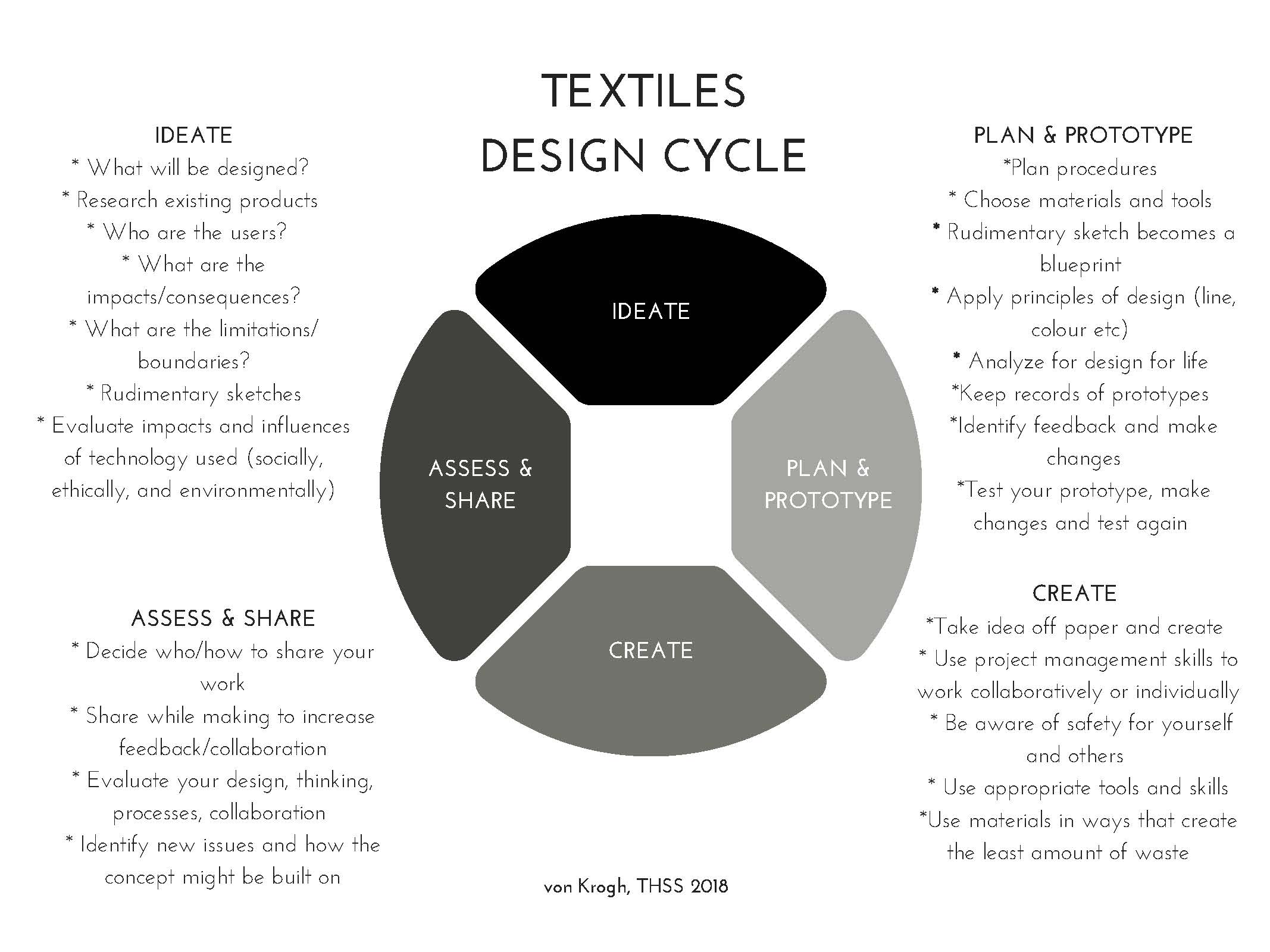  Design Cycle reflectionsIDEATE PLAN/PROTYPECREATE ASSESS/SHAREWhat are some new skills that you learned?  Have you mastered that skill?  Can you use it on another project?  What are some of your areas to improve? How specifically will you improve? How did you use your time in Set Blocks?  Did you attend and use Work Blocks? I/FC/C+BA Not attendingLittle use of design cycle Project incomplete Using design cycle sometimes Focusing on one or two skillsCompletes task, with teacher promptingRequires assistance to following instructions/patternsKnows and apply all of the safety rules to work safely Sometimes choosing and using the appropriate tools for the tasks  Attends some work blocks Reflective and using the design cycle regularlyLearning new skillsGood grasp of skills, shown in finished project Is able to follow a pattern / instructions with little assistance Knows and apply all of the safety rules to work safely Choosing and using the appropriate tools for the tasks  Attending work blocks regularly Deeply reflective while using the design cycleTaking risks with learning = Learning and combining new skillsMastery of skills, shown in finished project Knows and apply all of the safety rules to work safely Demonstrating mastery of the technology/tools use for the technique Attending work blocks regularly